Holy Cross School: The Week AheadSee various workshops and classes offered for parents and students by the South Winnipeg Family Information Centre. PDF information is attached. Monday: May 6th, Day 2Grade 5-6 high jump practice 3-4Tuesday: May 7th, Day 3Grade 7-8 high jump practice 3-4Wednesday: May 8th, Day 4Grade 7 Industrial ArtsThursday: May 9th, Day 5Grade 5-6 high jump tryout 3-4Friday: May 10th, Day 6Pizza day for those who orderedGrade 8 Industrial ArtsGrade 7-8 high jump tryout 3-4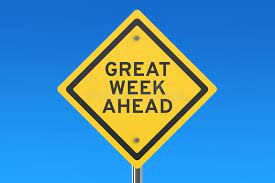 